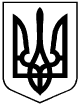 УКРАЇНАВИКОНАВЧИЙ КОМІТЕТ ВЕРХНЬОДНІПРОВСЬКОЇ МІСЬКОЇ РАДИВЕРХНЬОДНІПРОВСЬКОГО РАЙОНУ ДНІПРОПЕТРОВСЬКОЇ ОБЛАСТІРІШЕННЯ:«Про затвердження складу Комісії з питань надання житлових приміщень внутрішньо переміщеним особам в будинку соціального житла по вул.Федоровського,21 м. Верхньодніпровська»На підставі Житлового Кодексу України, керуючись Законами України «Про місцеве самоврядування в Україні», «Про забезпечення прав і свобод внутрішньо переміщених осіб» та «Про житловий фонд соціального призначення», відповідно до Положення про будинок соціального житла по вул.Федоровського,21 м. Верхньодніпровська, для тимчасового розміщення внутрішньо переміщених осіб, затвердженого рішенням Верхньодніпровської міської ради №88-6/VІІІ від 22 червня 2018 року «Про забезпечення тимчасового розміщення внутрішньо переміщених осіб в будинку соціального житла по вул.Федоровського,21 м. Верхньодніпровська, виконавчий комітет Верхньодніпровської міської ради,  - ВИРІШИВ:Затвердити склад Комісії з питань надання житлових приміщень внутрішньо переміщеним особам в будинку соціального житла по вул.Федоровського,21 м.Верхньодніпровська:Лихолат Руслан Анатолійович – голова комісії, заступник Верхньодніпровського міського голови з питань житлово-комунального господарства;Стронська Оксана Юріївна – заступник голови комісії, головний спеціаліст з питань житлово-комунального господарства та квартирного обліку;Черних Олександр Миколайович – секретар комісії, провідний спеціаліст юридичного відділу Верхньодніпровської міської ради;  Малашова Галина Вікторівна – член комісії, депутат Верхньодніпровської міської ради, голова депутатської Комісії з питань прав людини, законності, депутатської діяльності, етики та регламенту;Галушка Сергій Михайлович – член комісії, депутат Верхньодніпровської міської ради, голова депутатської Комісії з питань комунальної власності, ЖКГ, енергозбереження та транспорту;Пархоменко Любов Федорівна – член комісії, депутат Верхньодніпровської міської ради, голова депутатської Комісії з гуманітарних питаньПільгуй Наталя Миколаївна – член комісії, депутат Верхньодніпровської міської ради;Бондарь Олександр Сергійович - член комісії, головний інженер КП «Житловик» ВРР»;Черниш Алла Анатоліївна - член комісії, заступник начальника управління – начальник відділу контролю за призначенням допомог та субсидій УСЗН Верхньодніпровської РДА;Левченко Алла Олексіївна – представник Верхньодніпровської РДА;Олійник Олександр Сергійович - член комісії, представник від Агенції з впровадження мікропроекту «Реконструкція нежитлового приміщення під будинок соціального житла за адресою: м. Верхньодніпровськ, вул. Федоровського, 21»;Галушка Олена Володимирівна - член комісії, представник від Громадської організації «Добродія»;Скляренко Тетяна Олександрівна – член комісії, представник Українського фонду соціальних інвестицій. Секретарю Комісії забезпечити оприлюднення складу Комісії з питань надання житлових приміщень внутрішньо переміщеним особам в будинку соціального житла по вул.Федоровського,21 м. Верхньодніпровська на офіційному сайті Верхньодніпровської міської ради у строк, який не перевищує п’яти робочих днів з дня набрання чинності.Дане рішення набирає чинності з дня його підписання.Контроль за виконанням даного рішення покласти на голову Комісії, заступника Верхньодніпровського міського голови з питань житлово-комунального господарства Лихолат Р. А.Верхньодніпровськийміський голова                                                                        Л. В. Калініченком. Верхньодніпровськ«11» січня 2020 року                                                         №7Стронська, 05658/60501/